Распоряжение № 1Регламент регатыXXIV Санкт-Петербургская парусная неделя для ORC 2020 годаЧемпионата России 2020 года по парусному спорту в классе «Крейсерская яхта «Л-6»ИТОГО миль: 267,4Председатель ГК							М.С.Ухин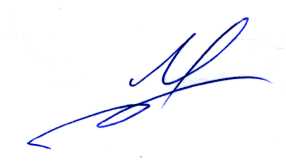 ДатаГонкаГССМероприятиеВремя проведения08 августаГонка №1Старт – АкелаФиниш - Русь- Старт на траверзе Ольгинской радиомачты (Lat: 59°57.8' N, Lon: 030°06.7' E) - буй № 14 (Lat: 59°42 N, Lon: 029°51.2' E) ЛБ – N буй Банки Каменной – ПБ – Финиш у военного угла о.Котлин в точке с координатами (Lat: 59° 58 N, Lon: 029°49 E)12-0008 августаГонка №2Старт - АкелаФиниш - Акела- Старт западнее южной части дамбы защитных сооружений, севернее Кронштадтского Корабельного фарватера в районе седьмой восьмой пары буев (Lat: 60°00.4' N, Lon: 029°38 E), при пересечение северной кромки фарватера до 11 осевого буя яхты будут оштрафованы на 20%  - Вешка W вешка (Lat: 60°01.5' N, Lon: 025°33.2' E) ПБ, надувной буй (Lat: 60°03.5' N, Lon: 029°30.3' E) ПБ севернее маяка Толбухин, форт Обручев левым бортом. При пересечении фарватера порта Приморск не мешать входу и выходу нефтеналивных судов. Береговая охрана Приморск (+7 931 594 40 90).- Финиш у Приморска с координатами (Lat: 60°21.7' N, Lon: 028°35.8' E)19-00по готовности10 августаГонка №3Старт – АкелаФиниш - Лукул- Старт у Приморска (Lat: 60°21.7' N, Lon: 028°35.8' E) – Выборгский маяк левым бортом, остров Нерва правым бортом, заход за территориальные воды - яхты будут дисквалифицированы- Финиш в районе бухты Сууркюлян -Лахти – о. Гогланд 12-0012 августаГонка №4Старт – РусьФиниш - РусьСтарт- Финиш в районе бухты Сууркюлян -Лахти – о. Гогланд Гонка вокруг о. Гогланд.10-0013 августаГонка №5Старт – РусьФиниш - Акела- Старт в районе бухты Сууркюлян -Лахти – о. Гогланд - Финиш на Транзундском рейде с координатами (Lat: 60°37.2' N, Lon: 028°30.5' E), переход на швартовку в г. Выборг09-0014 августаГонка №6Старт – АкелаФиниш - АкелаКороткая гонка в акватории г. Выборг.15-0015 августаГонка №7Старт – АкелаФиниш - Русь - Старт на Транзундском рейде с координатами (Lat: 60°37.2' N, Lon: 028°30.5' E). При пересечение северной кромки Кронштадтского Корабельного фарватера до 11 осевого буя яхты будут оштрафованы на 20%  - Финиш западнее южной части дамбы защитных сооружений, севернее Кронштадтского Корабельного фарватера в районе седьмой восьмой пары буев (Lat: 60°00.4' N, Lon: 029°38 E) 11-00по готовности19 августаЦеремония награждения победителей Санкт-Петербургской недели и Чемпионата России по парусному спорту в классе «Крейсерская яхта Л-6». Место проведения Корабль «Полтава»19-00